ИНФОРМАЦИОННЫЕ МАТЕРИАЛЫК СЕМИНАРУ ДЛЯ ПРЕДСЕДАТЕЛЕЙ КООРДИНАЦИОННЫХ СОВЕТОВ ОРГАНИЗАЦИЙ ПРОФСОЮЗОВ И ПРЕДСТАВИТЕЛЕЙ ФОП В МУНИЦИПАЛЬНЫХ РАЙОНАХ ОМСКОЙ ОБЛАСТИ14-15 АПРЕЛЯ 2016 ГОДАОмск – 2016 г.УТВЕРЖДАЮПредседатель ФОПС.В. Моисеенко______________П Р О Г Р А М М Асеминара для председателей координационных советов организаций профсоюзов и представителей ФОП в муниципальных районах Омской области 14-15 апреля 2016 годаПервый день (14 апреля)Второй день (15 апреля)Профсоюзы – естественный и важнейший партнер и для государства, и для бизнеса. Это для всех очевидно сегодня. И взаимная критика, дискуссия не только уместны, но и в высшей степени востребованы.В.В. ПутинУважаемые коллеги!Омский областной союз организаций профсоюзов «Федерация омских профсоюзов» осуществляет свою работу на основании решений VII отчетно-выборной конференции ООООП «ФОП», IX съезда Федерации независимых профсоюзов России.В соответствии с уставными целями и задачами и с учетом сложившейся в 2015-2016 гг. социально-экономической ситуации в стране и регионе основными направлениями деятельности ФОП являются:-повышение роли профсоюзов в государстве и обществе;-обеспечение социальных прав работников и совершенствование нормативно-правовой базы в сфере регулирования трудовых отношений;-осуществление профсоюзного контроля за соблюдением работодателями и органами исполнительной власти Омской области трудового законодательства РФ и иных нормативных правовых актов;-укрепление и развитие системы социального партнерства.Перечень проблем, стоящих сегодня перед государством и профсоюзами, показывает: их преодоление невозможно без реальной консолидации и укрепления профсоюзных структур, обязательности выполнения совместно принятых решений. Как подчеркнул в своем докладе на заседании Генерального совета Федерации независимых профсоюзов России 2 марта 2016 года председатель ФНПР Михаил Шмаков: «Наша страна находится в очень сложной экономической ситуации. В этой ситуации только внутренняя сплоченность, единство в оценке ситуации, общность в действиях поможет российским профсоюзам, объединенным в Федерацию независимых профсоюзов России, не только сохранить, но и усилить нашу организацию, защитить членов профсоюзов».Поэтому большое значение сегодня имеет способность и желание отраслевых профсоюзов и координационных советов работать в команде, объединенной стратегическими целями и задачами, направленными на организационное и кадровое укрепление омских профсоюзов, мотивацию профсоюзного членства.Федерация омских профсоюзов по состоянию на 1 января 2016 года объединяет 38 членских организаций, в том числе 14 областных, 5 территориальных и 19 первичных профсоюзных организаций, относящихся к общероссийским профсоюзам трудящихся авиационной, оборонной, радиоэлектронной, авиационной промышленности и других отраслей в связи с отсутствием в регионе территориальных организаций профсоюзов. В структуре ФОП состоят 32 координационных совета организаций профсоюзов в муниципальных образованиях во всех сельских районах Омской области. 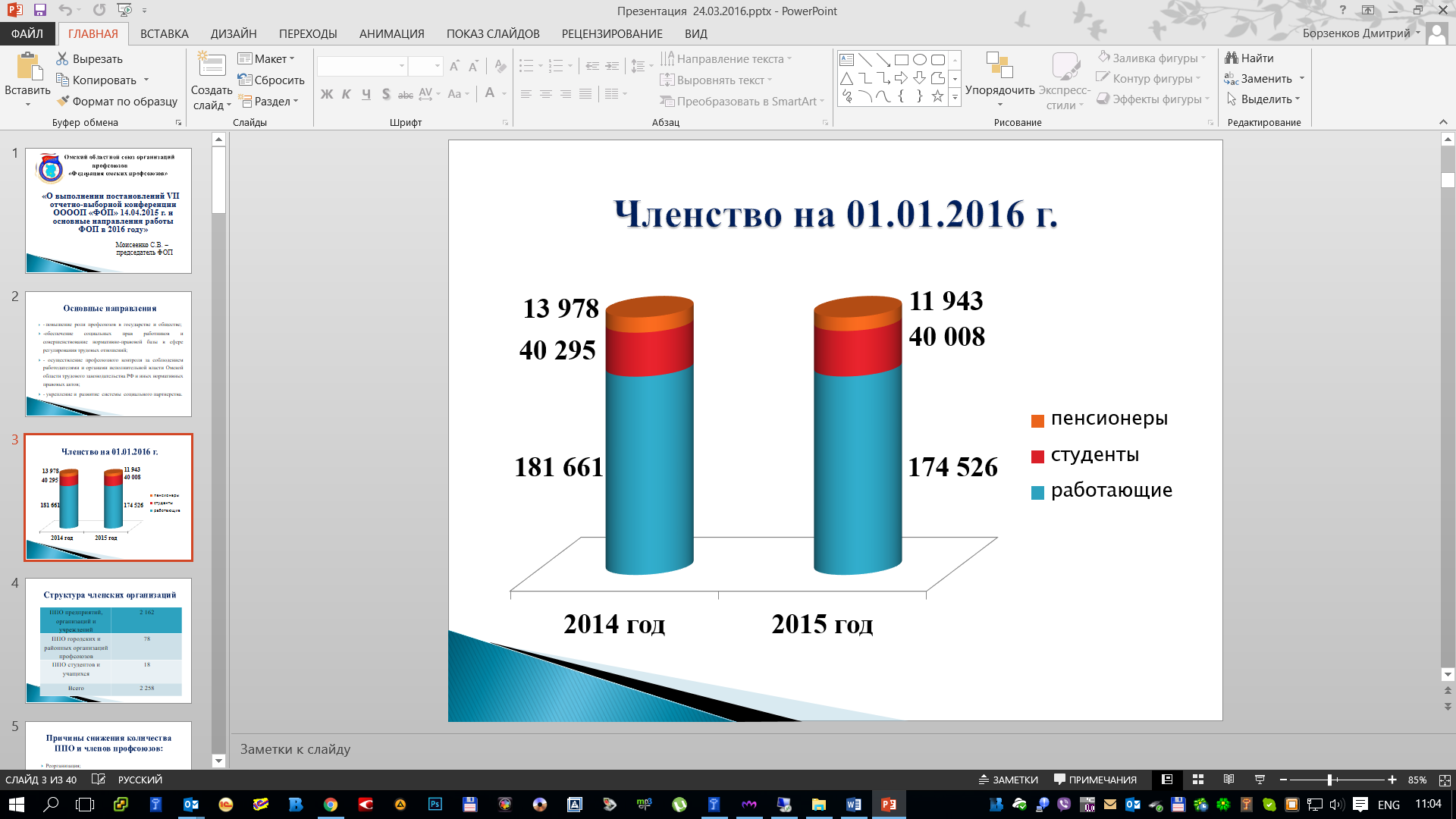 Рис.1. Членство на 01.01.2016 г.Членские организации ФОП на 1 января 2016 года объединяют 226 477 (в 2014 г. – 236 126) членов профсоюзов, в том числе: 174 526 (181 661) – работающие, 40 008 (40 295) – студенты и учащиеся, 11943 (13978) – пенсионеры и безработные (рис.1). Охват профсоюзным членством от общего числа работающих на предприятиях, в учреждениях и организациях – 66,7% (в 2014 г. – 67,8%).  Из 129 536 трудящихся на селе 63 962 являются членами профсоюза, что составляет 49,4%.В сравнении с 2014 годом профсоюзное членство среди работающих снизилось на 4% от общего количества работников организаций, где действуют профсоюзы, среди студентов на – 1%, что в целом составило 3% снижения (- 422 члена профсоюза) по категории работающих и учащихся членов профсоюзов.В структуре членских организаций ФОП насчитывается 2 258 (2 399) первичных профсоюзных организаций, из них 18 (18) – первичные профсоюзные организации студентов и учащихся; 78 (78) городских и районных организаций профсоюзов. В муниципальных районах Омской области зарегистрировано 1644 первичных профсоюзных организаций, из которых 1403 первички входят в состав координационных советов. Основными причинами снижения количества первичных профсоюзных организаций и членов профсоюзов являются: реорганизация, выведение персонала в аутсорсинг; оптимизация учреждений бюджетной сферы (здравоохранение, образование, культура), организаций жизнеобеспечения, госучреждений и общественного обслуживания; ликвидация и банкротство организаций в агропромышленном комплексе. Важной причиной также является  незаинтересованность, а порой и прямое противодействие  руководителей организаций, учреждений  и предприятий созданию и сохранению в их структуре первичных профсоюзных организаций, выстраиванию  партнерских отношений с их лидерами. Нет первичных профсоюзных организаций в ряде администраций районных муниципальных образований, части органов государственной власти Омской области, что не способствует созданию профсоюзных организаций в курируемых ими организациях, учреждениях и на предприятиях.ФОП принимает меры по восстановлению количества и численности первичных профсоюзных организаций. Например, бюджетом ФОП предусмотрены расходы для организации доплаты председателям координационных советов организаций профсоюзов – представителям ФОП в сельских районах Омской области для усиления организационной, методической помощи первичным организациям на местах. Проводятся встречи представителей ФОП с главами администраций районов Омской области, членами координационных советов, направленные на укрепление социального партнерства, восстановление первичных профсоюзных организаций, увеличение профсоюзного членства на селе.На 2016 год ФОП принят план работы, предусматривающий мероприятия, направленные на повышение эффективности деятельности профсоюзов по защите прав трудящихся, повышение их авторитета, мотивации профсоюзного членства и финансовой самостоятельности. За 2015 год образовано 20 новых первичных профсоюзных организаций. Наибольшее их количество создано в Омских областных профсоюзных организациях работников: народного образования и науки, государственных учреждений и общественного обслуживания, жизнеобеспечения, нефтяной, газовой отраслей промышленности и строительства, агропромышленного комплекса, а также Омской областной организации Общественного объединения «Всероссийский Электропрофсоюз».Федерация омских профсоюзов проводит постоянную работу по организационному укреплению профсоюзных организаций. Во втором полугодии 2015-го и первом квартале 2016 г. на заседаниях Совета и Президиума рассмотрены следующие вопросы: о проекте плана практических действий по реализации решений VII отчетно-выборной конференции, замечаний и предложений, высказанных делегатами конференции 14.04.2015 г.; о ходе выполнения постановления Совета ООООП «ФОП» от 12 декабря 2014 года № 22 «О работе ООООП «ФОП», отраслевых областных организаций профсоюзов образования, культуры, здравоохранения, госучреждений по реализации Указа Президента РФ от 7 мая 2012 года № 597 «О мероприятиях по реализации государственной социальной политики» в части повышения заработной платы работников бюджетных отраслей»;о работе ООООП «ФОП» и ее членских организаций по выполнению резолюции VII съезда ФНПР «Эффективная молодежная политика – современные профсоюзы» и программы ТОО «ФОП» по работе с молодежью на 2012-2015 гг.;об утверждении состава резерва на должность председателя ФОП;об утверждении нового состава Молодежного совета ФОП, председателя Молодежного совета ФОП;об утверждении положений о нагрудном знаке Омского областного союза организаций профсоюзов «Федерация омских профсоюзов» «За вклад в развитие профсоюзного движения Омской области» и о почетной грамоте Омского областного союза организаций профсоюзов «Федерация омских профсоюзов»;об итогах статистической отчетности членских организаций ФОП Омского областного союза организаций профсоюзов «Федерация омских профсоюзов» в 2015 году;об итогах коллективно-договорной работы в Омском областном союзе организаций профсоюзов «Федерация омских профсоюзов» в 2015 году и другие.В соответствии с планом работы ФОП состоялись организационно-массовые мероприятия. Традиционную Всероссийскую акцию профсоюзов в рамках Всемирного дня действий «За достойный труд!» 7 октября в 2015 году по решению Президиума ФОП №04 от 10.09.2015 провели в форме собрания профсоюзного актива под девизом «За справедливую бюджетную политику! Нет произволу финансистов» при участии органов власти, представителей объединений работодателей и местного самоуправления, депутатов.  В открытом диалоге с властью и работодателями была возможность обсудить насущные для трудящихся вопросы, наметить перспективы решения острых социально-экономических проблем для региона. По итогам областного собрания профсоюзного актива «За достойный труд!» принята резолюция с требованиями профсоюзов Омского региона к Правительству Российской Федерации, региональной и муниципальной власти, работодателям.  В рамках Всемирного дня действий «За достойный труд!»  членскими организациями и координационными советами проведены 1 802 профсоюзных собрания (в том числе 615 в районах Омской области), в которых приняли участие 60 354 работника предприятий и организаций Омска и Омской области. Также 8 002 члена профсоюза были задействованы в расширенных заседаниях коллегиальных органов, круглых столах. Молодежные советы (комиссии) организовали собрания, выездные тематические спортивные мероприятия и семинары, в которых приняли участие 2 136 работников в возрасте до тридцати пяти лет. Всего в акции профсоюзов в рамках Всемирного дня действий «За достойный труд!» были задействованы 70 492 члена профсоюза (включая районы Омской области).Прошедший год для профсоюзов ознаменован юбилейными датами: 110 лет профсоюзам России, 25 лет Федерации независимых профсоюзов России, 25 лет Федерации омских профсоюзов. В соответствии с постановлением Президиума ФОП №07 от 02.11.2015 года 30 ноября 2015 года в актовом зале ФОП состоялось торжественное заседание, посвященное юбилею профсоюзов.На праздничном мероприятии профсоюзный актив приветствовали наши социальные партнеры: губернатор Омской области, председатель Правительства Омской области   Виктор Назаров, председатель Законодательного собрания Омской области  Владимир Варнавский, член Совета Федерации Федерального Собрания Российской Федерации Елена Мизулина, президент Регионального объединения работодателей Омской области Владимир Березовский, председатель Омского городского совета Галина Горст, заместитель председателя Правительства Омской области Владимир Компанейщиков, заместитель мэра г. Омска Ирина Касьянова, заместитель министра труда и социального развития Омской области Ирина Варнавская, управляющий региональным отделением Пенсионного фонда Сергей Тодоров и заместитель управляющего Фонда социального страхования по Омской области Владимир Кузнецов, руководители и ветераны членских организаций ФОП, представители молодежных советов.Оформлена фотовыставка и мультимедиа-презентация, посвященные истории ФОП, выпущен юбилейный номер газеты «Позиция», социальным партнерам и ветеранам ФОП вручены благодарственные письма «25 лет Федерации омских профсоюзов», проведена концертная программа. Торжественное заседание, посвященное 25-летию образования ФНПР и ФОП, освещено в городских и профсоюзных СМИ.В рамках организационно-кадровой работы Федерации омских профсоюзов 23-24 марта 2016 года состоялся семинар для председателей членских организаций ФОП с участием социальных партнеров. По итогам семинара профсоюзными лидерами выдвинуты предложения к Правительству Омской области по ряду вопросов, касающихся социально-экономических прав и интересов трудящихся региона. Семинар освещен в омских средствах массовой информации и в профсоюзных СМИ. По результатам обсуждения вопросов круглого стола на сегодняшнем семинаре мы также планируем обозначить социальным партнерам предложения, направленные на решение конкретных проблем работающих сельчан. С целью укрепления кадрового состава используется моральная и материальная мотивация труда профсоюзных активистов. За отчетный период на поощрение профактива было направлено 517 тысяч 572 рубля (на основании положений о почетной грамоте, нагрудном знаке ФОП, в связи с юбилейными датами).  В феврале текущего года на заседании постоянной комиссии Совета ФОП по организационной работе, взаимодействию с общественными организациями и кадровой работе рассмотрены вопросы об итогах статистической отчетности за 2015 год и об организационном и кадровом укреплении, мотивации профсоюзного членства – стратегических задачах профсоюзов на современном этапе. В апреле текущего года на заседании Совета ФОП планируется рассмотрение вопроса об организационном и кадровом укреплении, мотивации профсоюзного членства – стратегических задачах профсоюзов на современном этапе.Выполняя постановления VII отчетно-выборной конференции, Федерация омских профсоюзов проводит работу по развитию и совершенствованию системы социального партнерства как системы цивилизованных отношений между властью, работодателями и представителями трудящихся.  Пример тому - Омская областная трехсторонняя комиссия по регулированию социально-трудовых отношений. 	Соглашения, коллективные договоры являются главными инструментами защитных функций профсоюзов. В настоящее время в регионе действуют: Соглашение о социальном партнерстве на 2016-2018 годы между Правительством Омской области, ФОП, Региональным объединением работодателей Омской области; Территориальное соглашение о регулировании социально-трудовых отношений на территории города Омска на 2016-2018 годы; 50 региональное и территориальное отраслевое соглашения, 32 территориальных соглашения о социальном партнерстве между координационными советами профсоюзов муниципальных районов области, администрациями районов и районными объединениями работодателей, 2183 коллективных договора. Специалистами ФОП подготовлена информация о выполнении соглашений за 2015 год, итоги которой подведены на заседании Президиума ФОП. В соответствии	со ст. 35.1 ТК РФ организовано согласование 78 нормативно-правовых актов по вопросам регулирования социально – трудовых отношений, в том числе проекты постановлений Правительства Омской области, приказов отраслевых министерств по  вопросам оплаты труда, материальной поддержке  работников бюджетной сферы, предложения о потребности Омской области в привлечении иностранных работников и по объемам квот на осуществление иностранными гражданами трудовой деятельности в Российской Федерации на 2016 год.На основании регламентов работы областной и территориальной трехсторонних комиссий по регулированию социально-трудовых отношений профсоюзы участвовали в формировании планов их работы. По предложению профсоюзов были подготовлены и рассмотрены вопросы о развитии социального партнерства в Большереченском и Москаленском муниципальных районах. Подготовлены материалы по Нововаршавскому и Павлоградскому районам.В рамках социального партнерства представители Федерации омских профсоюзов и ее членских организаций принимают активное участие в работе комитетов и комиссий Законодательного собрания Омской области и Омского городского совета.  При этом на сегодняшний день не решена проблема заключения соглашений в ряде отраслей, таких как строительство и культура. Актуальным остается вопрос о принятии областного закона о социальном партнерстве. В этом деле мы надеемся на поддержку правительства Омской области.При участии специалистов ФОП анализ проектов коллективных договоров на соответствие их требованиям трудового законодательства вышестоящим соглашениям. В отчетном периоде проанализировано более 80 проектов коллективных договоров. Коллективными договорами охвачено свыше 254 тысяч работников Омского региона, из которых более 171 тысячи - члены профсоюзов, что составляет 97 процентов от численности работников организаций, где есть профсоюзы. Основное количество (63,1 %) коллективных договоров действуют в учреждениях и организациях муниципальной формы собственности, 16,4 % -  региональной, 11,3% - частной собственности и 9 % коллективных договоров - в организациях федеральной формы собственности (рис. 2).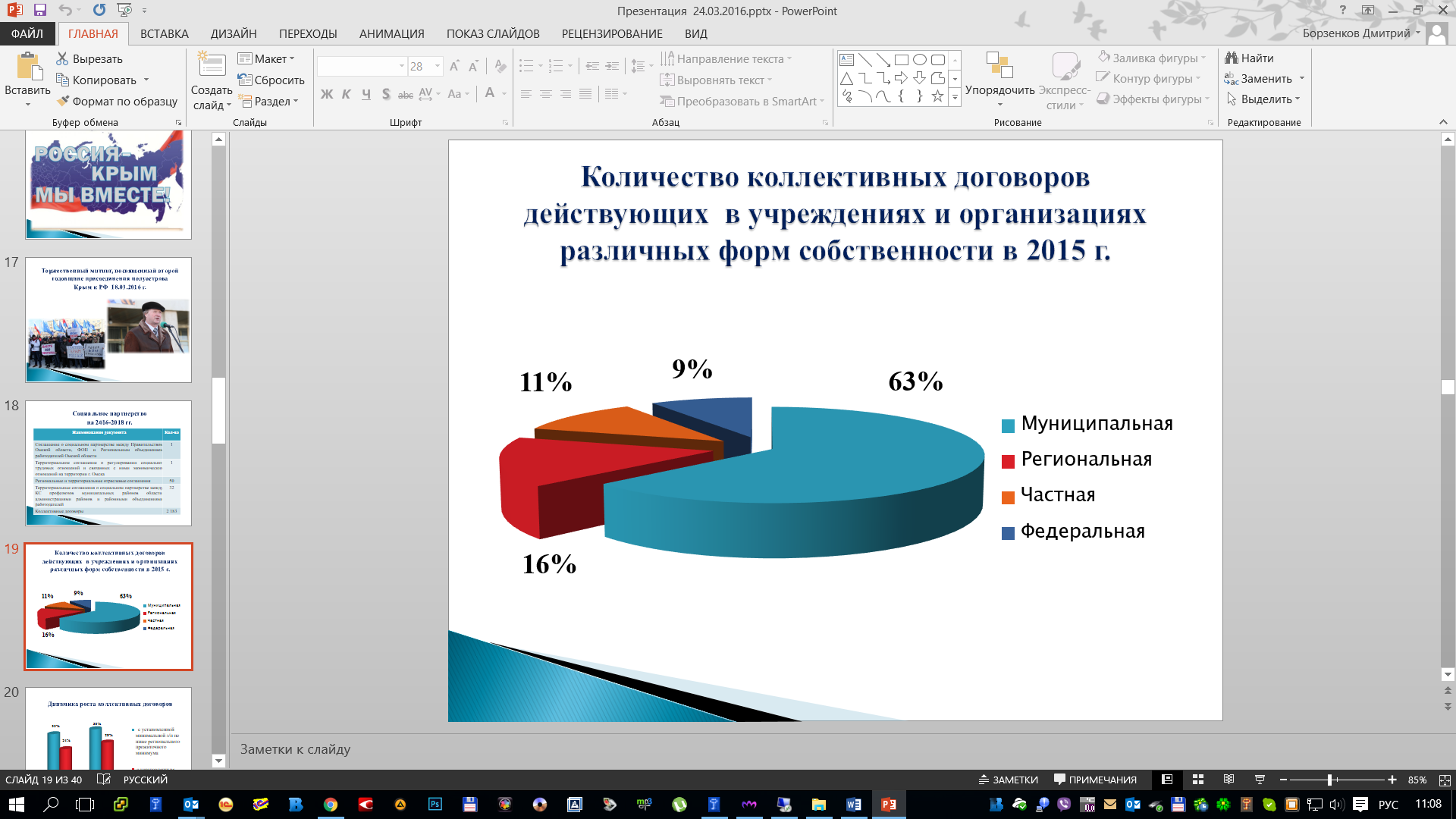 Рис. 2. Количество коллективных договоров, действующих в учреждениях и организациях различных форм собственности в 2015 г.Доля коллективных договоров, в которых установлена минимальная заработная плата на уровне не ниже регионального прожиточного минимума, выросла с 33 процентов в 2014 году до 36 процентов в 2015 году (рис.3). Рис. 3. Динамика роста коллективных договоров.Увеличилось количество коллективных договоров, в которых установлен порядок индексации заработной платы (с 24 до 28 процентов) (рис.4).Рис. 4. Среднемесячная номинальная начисленная заработная плата в Омской области, руб.В целях развития колдоговорных отношений, повышения качества их содержания в организациях Омской области Федерацией омских профсоюзов оказывается организационная, методическая и практическая помощь первичным профорганизациям по заключению коллективных договоров и соглашений. Так, например, специалистами ФОП подготовлено методическое пособие «Технология разработки и заключения коллективного договора». Ведется освещение колдоговорной кампании и ее проблем через областные и профсоюзные СМИ. Вместе с тем не в полной мере реализуется потенциал переговорного процесса в решении основных проблем социально-трудовой сферы, в 74 организациях области, имеющих профсоюзные организации, не заключены коллективные договоры.Другой проблемой является то, что в организациях, где нет профсоюзов, работодатель заключает коллективные договоры с иными представителями работников. Такие коллективные договоры составляют 27 процентов от общего числа имеющихся в регионе. Как правило, эти локальные нормативные акты имеют декларативный характер и не нацелены на улучшение трудовых прав работников. Наибольшая доля таких коллективных договоров в организациях торговли, строительства, транспорта, что говорит о достаточно большой базе роста для создания там профсоюзов и в последующем заключения коллективных договоров с профсоюзными организациями.Специалистами ФОП проводится еженедельный мониторинг ситуации на рынке труда в организациях, входящих в ФОП по численности работников, находящихся в простое по вине работодателя, работающих в режиме неполной занятости, попавших под сокращение.Ведется работа по вопросам заработной платы. Организованы консультации для членов профсоюза по вопросам правильности начисления, своевременности выплаты заработной платы, выплат при сокращении. Специалисты Федерации омских профсоюзов участвуют в проверках соблюдения работодателями трудового законодательства, в том числе, по оплате труда. Проводится ежемесячный мониторинг средней заработной платы работников организаций прямого вхождения, ежеквартальный – средней заработной платы работников бюджетной сферы. В 2015 году на заседании президиума ФОП рассмотрен вопрос «О ходе выполнения постановления Совета ООООП «ФОП» от 12 декабря 2014 года № 22 «О работе ООООП «ФОП»,  отраслевых областных организаций профсоюзов образования, культуры, здравоохранения, госучреждений по реализации  Указа Президента РФ от 7 мая 2012 года № 597  «О мероприятиях по реализации государственной  социальной политики» в части повышения заработной платы работников бюджетных отраслей» (рис.5).Рис.5. Показатели соглашения о минимальной заработной плате в Омской областиФОП еженедельно обменивается информацией с социальными партнерами по результатам мониторинга ситуации на рынке труда по организациям, стоящим на профсоюзном обслуживании в Федерации омских профсоюзов.Одним из приоритетных направлений работы Федерации омских профсоюзов является правозащитная деятельность, которая направлена на оказание конкретной помощи в разрешении проблем членов профсоюза, что является мощным мотиватором профчленства. Правовые инспекторы ФОП ведут свою работу оперативно и с максимально возможной практической отдачей для каждого работника.В 2015 году при участии правового отдела проведено 445 проверок соблюдения трудового законодательства, а также организованы комплексные  проверки в 312 организациях совместно с  Управлением  Министерства  труда  и социального  развития  Омской  области. Значительно активизировалось конструктивное взаимодействие Федерации и органов прокуратуры города и области. В результате работодателям направлено 368 представлений об устранении выявленных нарушений трудового законодательства. В судах с участием работников правового отдела ФОП рассмотрено 174 иска, из которых 159 удовлетворены полностью либо частично в пользу работников. К примеру, решением Куйбышевского районного суда г. Омска отказано в удовлетворении исковых требований по иску ФГУП ВГТРК ГТРК «Иртыш» к Омскому областному комитету профсоюза работников культуры о признании необоснованным решения вышестоящего профсоюзного органа. Суд пришел к выводу о том, что увольнение члена профкома и заместителя председателя профкома ГТРК «Иртыш» было связано с осуществлением ими активной профсоюзной деятельности (инициирование разработки коллективного договора, проведение проверок нарушения законодательства о труде).В практике правовой работы по-прежнему значительное место занимают следующие формы: обучение правовым знаниям профсоюзного актива в различных формах, проведение совещаний, семинаров, публикации в собственных изданиях и средствах массовой информации по правовой тематике. Большое внимание уделяется разъяснению действующего законодательства, оказанию практической помощи в работе членских профсоюзных организаций и координационных советах организаций профсоюзов в муниципальных районах Омской области. На постоянной основе по обращениям председателей  членских  организаций правовыми инспекторами ФОП проводятся  приемы  членов  профсоюзов  непосредственно  на  предприятиях (ФГУП ОМПО «Иртыш», ОМПиО им. Баранова, ОАО «ЦКБА», ФГУП  ПО «Полет», ОАО «Высокие  технологии» и др.).В 2015 году экономическая эффективность работы правовой службы Федерации омских профсоюзов составила 6 миллионов 868 тысяч рублей (рис.6.). 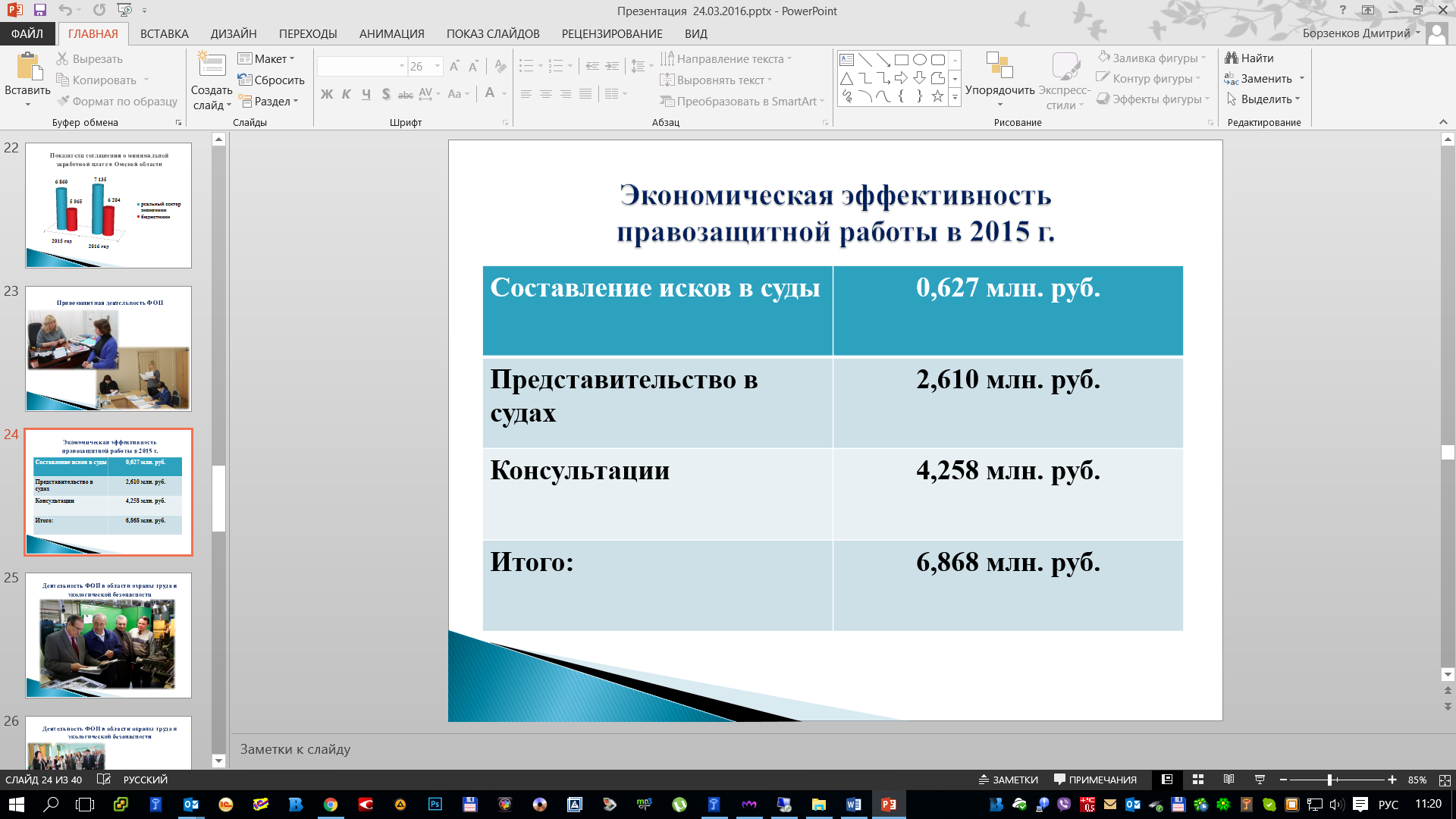 Рис. 6. Экономическая эффективность правозащитной работы в 2015 г.Добиваясь реализации права работников на безопасный труд, Федерация омских профсоюзов и её членские организации направляли свои усилия на повышение эффективности общественного контроля за соблюдением законных прав и интересов работников в области охраны труда. В результате этой работы в целом наблюдается тенденция снижения несчастных случаев на производстве.Работа Федерации омских профсоюзов в 2015 году строилась в тесном взаимодействии с членскими организациями, уполномоченными по охране труда ФОП в районах области, Государственной инспекцией труда в Омской области, Министерством труда и социального развития Омской области. В рамках осуществления  контроля  соблюдения  работодателями и их представителями трудового законодательство в области охраны труда, выполнения условий коллективных договоров, соглашений в 2015 г. технической инспекцией труда ФОП проводились комплексные проверки на промышленных  предприятиях энергетики, автомобильного транспорта и дорожного хозяйства, жилищно-коммунального хозяйства, нефтяной, газовой отраслей промышленности и строительства, авиационной, а также в учреждениях здравоохранения, культуры и общественного обслуживания.Выявлено 67 нарушений требований охраны труда, работодателям направлено 8 представлений на устранение выявленных нарушений. Так в ГУП Любинское и Щербакульское ДРСУ, МП «Азовское  ЖКХ», БУ «УДХ г. Омска» использовалось деревообрабатывающее оборудование,  на котором отсутствовали или были не исправны предохранительные и ограждающие устройства. В ЗАО «Сибгазстройдеталь» участки холодной обработки металлов не изолированы от кузнечно-прессовых, термических и сварочных участков с вредными производственными факторами. В БУЗОО «Больница №9», БУЗОО «Тевризская ЦРБ» участковые терапевты были лишены дополнительных отпусков за вредные условия труда вследствие непроведения оценки биологического фактора при проведении СОУТ.В организациях, имеющих профсоюзные первички, в 2015 г. было избрано более 5 тысяч уполномоченных профсоюзных комитетов. На 23% увеличилось количество проверок, проведенных уполномоченными на рабочих местах. В 2015 г. проведено около 24 тысяч проверок, выявлено и устранено более 23 тысяч профессиональных рисков. В соответствии  с  соглашениями по охране труда коллективных договоров реализовано  более 9,5 тысяч мероприятий по улучшению условий труда на рабочих местах, улучшены условия труда около 18 тысяч работников. Считая важнейшим направлением снижения производственного травматизма замену ручного и малоквалифицированного труда высокотехнологичными рабочими местами в соответствии с коллективными договорами  и мероприятиями по модернизации производства, в 2015 г. создано 128 высокотехнологичных рабочих мест.Например: в ОАО «ЦКБА» внедрен обрабатывающий центр и лазерная установка в цехе микроэлетроники, ОАО «Конструкторское моторостроительное бюро» оснащены станками с программным управлением 16 рабочих мест, в ООО «Газпромнефть-СМ» внедрена модульная установка литиевых смазок, в ПОА «МРСК Сибири-Омскэнерго» на подстанции Барановская проведена замена электромеханических реле микроэлектронными и др.Состояние охраны труда было рассмотрено на заседаниях коллегиальных органов обкомов профсоюза работников госучреждений и общественного обслуживания, автомобильного транспорта и дорожного хозяйства, жилищно-коммунального хозяйства, здравоохранения, народного образования и науки. Представители Федерации омских профсоюзов приняли участие в работе комиссий по расследованию 202 несчастных случаев. С целью предупреждения повторения допущенных несчастных случаев ФОП ежеквартально проводился анализ причин тяжелого и смертельного травматизма на предприятиях,  имеющих  ППО. По итогам анализа подготовлено и направлено в членские организации 4 информационных бюллетеня о причинах тяжелых, смертельных и групповых несчастных случаев.Проведено 23 семинара по вопросам проведения СОУТ, организации общественного контроля охраны труда уполномоченными.Подготовлен раздел «Охрана труда и экологическая безопасность» в  соглашения о социальном партнерстве на 2015-2018 гг. между Правительством Омской области,  Территориальным общественным объединением Федерации омских профсоюзов, Региональным объединением работодателей Омской области.Проработаны и подготовлены замечания к проекту приказа Минтруда  РФ  об утверждении Типового положения о системе управления охраной труда, проектам федеральных законов «О внесении изменений в отдельные законодательные акты Российской Федерации (в части совершенствования  механизмов профилактики производственного травматизма и профессиональной заболеваемости)», «Об обязательном социальном страховании от несчастных случаев на производстве и профессиональных заболеваний» взамен ФЗ-125.Федерация омских профсоюзов проводила мониторинг влияния СОУТ на улучшение условий труда и предоставление компенсаций работникам за вредные условия труда.В 2015 г. по направлению работодателей в Омском центре профсоюзного образования прошли обучение и проверку знаний требований охраны труда: 403 руководителя, 167 специалистов, 17 индивидуальных предпринимателей, 450 уполномоченных профсоюзных комитетов, 204 члена совместных комиссий по охране труда (рис.7). 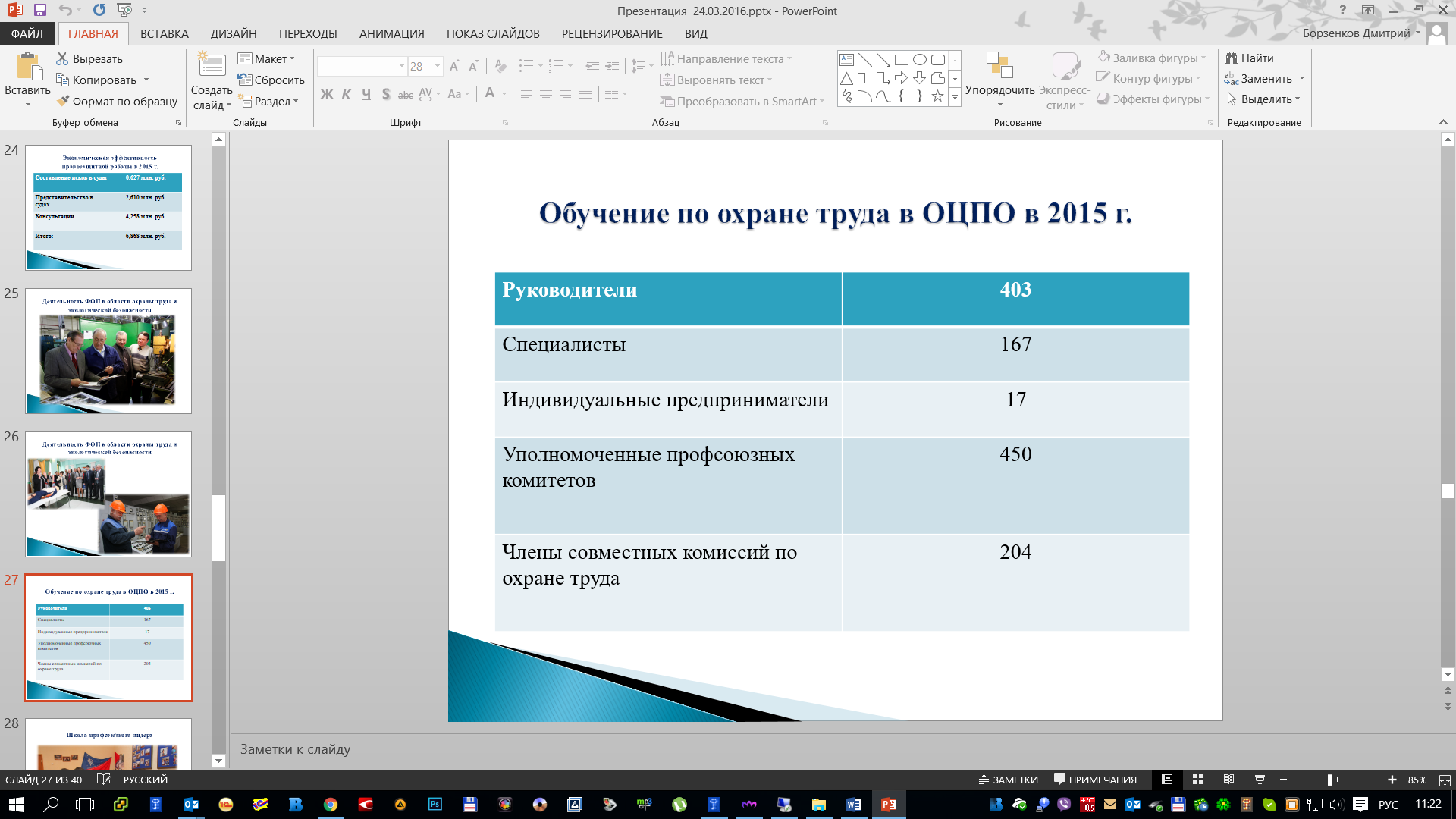 Рис.7. Обучение по охране труда в ОЦПО в 2015 г.Системное обучение членов профсоюзов на базе Омского центра профсоюзного образования остается приоритетным направлением работы Федерации омских профсоюзов. С учетом современной социально-экономической ситуации в стране для совершенствования форм профсоюзной деятельности в Омском центре профсоюзного образования обновлены программы обучения и повышения квалификации профсоюзного актива региона. Так, только в 2015 году, системой профсоюзного обучения было охвачено более 5 тысяч человек (в 2014 г. – более 4 тысяч).  Активизирована работа по обучению профактива в районах области по направлениям: трудовое право, мотивация профсоюзного членства, социальное партнерство, коллективно-договорная деятельность, психологические основы деятельности профсоюзного лидера. Такой возможностью воспользовались 16 координационных советов (Тарский, Знаменский, Тюкалинский, Тевризский, Муромцевский, Большереченский, Одесский, Оконешниковский, Исилькульский, Любинский, Полтавский, Кормиловский, Тавричанский, Нижне-Омский, Крутинский,  Русско-Полянский), где обучено около 2 тысяч профактивистов.        Кроме того, Омский центр профсоюзного образования проводит обучение на коммерческой основе по охране труда руководителей организаций, руководителей подразделений, членов комитетов (комиссий) от работодателей, ответственных лиц по охране труда. В этом направлении с Центром многие годы сотрудничают координационные советы Тарского, Тевризского, Исилькульского, Крутинского,  Любинского, Русско-Полянского районов.  Федерация омских профсоюзов считает одной из своих основных задач до конца текущего года провести обучающие занятия и консультации для профактива во всех районах Омской области. Продолжается целенаправленная деятельность Федерации омских профсоюзов в направлении молодежной политики региона. Из числа работающих принято впервые в члены профсоюзов 12 943 человека, из них 5 576 в возрасте до 35 лет. Работу по привлечению молодежи в ряды профсоюзов ведет Молодежный совет ФОП, избранный из состава профсоюзного актива молодежных комиссий (советов) предприятий и организаций Омского региона. ФОП и ее членские организации проводят активную работу по формированию системы молодежных советов (комиссий) – коллегиальных органов, занимающихся вопросами социальных гарантий для молодежи и проведением мероприятий в рамках реализации молодежной политики профсоюзов. В отчетный период молодежи от общего числа работающих членов профсоюзов насчитывается 46 040 человек (26,3%).В соответствии с концепцией молодежной политики ФНПР, Уставом ФОП, Положением о Молодежном совете и Программой ФОП по работе с молодежью в организациях, учреждениях и предприятиях созданы и действуют более 100 молодежных советов (комиссий).Федерация омских профсоюзов тесно взаимодействует с Ассоциацией профсоюзных организаций студентов (АПОС) Омской области, объединяющей 9 крупнейших государственных вузов. Члены Ассоциации активно проявляют себя в организации коллективных профсоюзных акций с целью защиты прав и интересов молодежи, пример тому традиционная первомайская акция профсоюзов в День международной солидарности трудящихся.Продолжают проводиться мероприятия для студентов и работающей молодежи, реализуются учебные программы «Школа профсоюзного лидера» (I и II ступень), конкурсы на лучший молодежный совет (комиссию) и профсоюзную организацию студентов. Организован региональный этап конкурса «Профсоюзный мастер – 2015», лауреаты которого приняли участие в финале конкурса на территории Крыма. Утвержден новый состав Молодежного совета ФОП, избран председатель  Молодежного совета из состава профсоюзного актива молодежных комиссий (советов) предприятий Омского региона.Проводится системная работа председателя и членов Молодежного совета ФОП с молодежным профсоюзным активом в рамках форумов, круглых столов, совещаний, направленных на повышение мотивации и социально-экономическую защиту молодежи.В качестве положительного результата этой деятельности можно отметить, что молодежь до 35 лет составила 43% от общего количества работающих, принятых в профсоюзы в 2015 году. По состоянию на 1 января 2016 года при координационных советах в сельских районах области действует 10 молодежных советов, 5 из которых созданы в 2015 году.В рамках молодежной политики по инициативе Молодежного совета ФОП при поддержке Федерации омских профсоюзов в IV раздел областного Соглашения на 2013-2015 годы был введен раздел «Молодежная политика», в который включены пункты по содействию создания у работодателей Омской области молодежных советов и советов молодых специалистов, принятию программ по работе с молодежью, предоставления рабочих мест для стажировки и трудоустройства выпускников. Положения областного соглашения нашли отражение в заключаемых на предприятиях коллективных договорах и отраслевых соглашениях.Продолжается тесное взаимодействие с Советом ветеранов Федерации омских профсоюзов: организация совместных мероприятий (День победы, День пожилого человека, 25 лет ФОП), материальное поощрение юбиляров, поздравления с государственными праздниками. В 2016 году проведено отчетно-выборное собрание Совета ветеранов, избран новый председатель, ранее работающий в должности заведующего организационным отделом ФОП.Лечение, оздоровление и отдых трудящихся и их детей является одним из важных направлений в профсоюзной работе. Организация и проведение детского летнего оздоровительного сезона осуществлялось при взаимодействии профсоюзов с органами власти и самоуправления. Всего за летний период 2015 года на детское оздоровление было направлено более 10 миллионов рублей.Федерация омских профсоюзов взаимодействует с ЗАО СКО ФНПР «Профкурорт» по распространению профсоюзных путевок. В результате этого сотрудничества мы имеем возможность предложить льготные профсоюзные путевки с 20% скидкой для членов профсоюзов и их семей в лучшие из профсоюзных санаториев Кавказских Минеральных Вод, Черноморского побережья и средней полосы России. На сегодняшний день на балансе профсоюзов около 400 здравниц в 65 регионах страны – от Калининграда до Дальнего Востока.Количество новых предложений по программе ФНПР «Профсоюзная путевка» постоянно растет. Например, новые объекты в Крыму уже получили высокую оценку отдыхающих.В настоящее время специалисты отдела по социальным вопросам и работе с молодежью ФОП осуществляют деятельность по заключению соглашений с омскими санаторными учреждениями и разработке организационной системы санаторно-курортного лечения и отдыха членов профсоюзов.Во втором полугодии 2016 года на заседании Президиума ФОП будет обсуждаться вопрос об организации оздоровления и санаторно-курортного лечения членов профсоюзных организаций Омской области в рамках практической работы, направленной на мотивацию профсоюзного членства.В рамках взаимодействия ФОП с Фондом социального страхования РФ подписано Соглашение о сотрудничестве и взаимодействии, а также Соглашение по вопросам комплексной реабилитации пострадавших от тяжелых несчастных случаев на производстве. Тесное взаимодействие продолжается и с Пенсионным фондом РФ по Омской области. Отдел по социальным вопросам и работе с молодежью осуществляет взаимодействие с федеральным инспектором Омской области, областной и городской межведомственными комиссиями по отдыху, оздоровлению и временной занятости несовершеннолетних. Сохраняет многолетние традиции проведение спортивных и патриотических мероприятий для членов профсоюзов Омской области. Профсоюзная новогодняя ёлка для детей трудящихся Омского региона в 2015-2016 гг. собрала на свои представления более 25 тысяч ребят. На покупку билетов и организационные расходы Федерацией омских профсоюзов было выделено более 2,4 миллиона рублей, а также около 500 тысяч рублей было перечислено на билеты членскими организациями ФОП.Большую роль в работе профсоюзов играет информационная деятельность. В Федерации омских профсоюзов информационная работа осуществляется в соответствии с решениями съездов ФНПР, VI отчетно-выборной конференции Федерации омских профсоюзов, Программой информационного взаимодействия ТОО «ФОП».Большинство из основных направлений, определенных стратегией и тактикой профсоюзов в области информационной политики, присутствует в практической деятельности Федерации омских профсоюзов. Есть подразделение в аппарате ФОП, профессионально занимающееся вопросами информационного обеспечения профорганизаций региона, имеются собственные инфоресурсы: в первую очередь, это газета «Позиция», издаваемая еженедельно тиражом 3,6 тыс. экземпляров на 12 страницах.  Федерация омских профсоюзов ежегодно выделяет более 200 000 рублей на оформление подписки на газету «Позиция» координационным советам. Современными информационными ресурсами профсоюзов являются: интернет-сайт ФОП, на котором недавно появилась новая рубрика «Социально-трудовые конфликты в Российской Федерации», регулярно и оперативно обновляемый стенд фотохроники, информационный листок «Профсоюз помог», наружная реклама (на видеоэкране, установленном на здании Дома союзов, размещается профсоюзная и социальная реклама, информация о важных событиях в жизни территориального профобъединения, поздравления с профессиональными праздниками). В профсоюзных средствах массовой информации Федерация омских профсоюзов уделяет особое внимание освещению вопросов работы профсоюзных организаций на селе. Регулярными стали такие рубрики в газете, как «Районные будни», «В координационных советах» и др. Ведется постоянная информационная работа посредством электронной почты, интернета, личного общения, в частности, с координационными советами профорганизаций Шербакульского, Одесского, Исилькульского, Таврического, Любинского районов. Эти и ряд других координационных советов постоянно взаимодействуют с районными СМИ. Для пропаганды профсоюзной деятельности Федерация также стремится наладить отношения с государственными, муниципальными, прочими электронными и печатными СМИ. В частности, в ноябре 2015 года в газете «АиФ» опубликован материал объемом в две полосы «На страже Трудового кодекса. Как профсоюзы защищают права омичей» (размещены интервью председателя ФОП и руководителей членских организаций), в декабре в «Омской правде» прошла публикация «Профсоюзы объединяют и защищают», посвященная 25-летию образования Федерации омских профсоюзов, на официальном сайте Правительства Омской области были размещены информации о встрече профактива с губернатором и проведении новогодней профсоюзной елки.Текущий 2016 год ознаменован значимым событием для нашего города – 300-летием со дня основания Омска. Федерация омских профсоюзов не остается в стороне от юбилейных мероприятий и вносит свой вклад в развитие родного города. Так по инициативе Федерации омских профсоюзов на заседании Омского городского совета в марте 2016 года был рассмотрен вопрос об установлении мемориальной доски Почетному гражданину города Омска, председателю Омского горисполкома с 1964-го по 1973 год, председателю Омского областного совета профсоюзов с 1974-го по 1988 год Алексею Ивановичу Бухтиярову. Мемориальная доска будет установлена на доме по улице Лермонтова, 4, в котором долгие годы прожил Алексей Иванович.Федерация омских профсоюзов подала заявку на участие в конкурсе среди некоммерческих организаций по разработке и выполнению общественно полезных проектов на территории города Омска в номинации «Город комфортный» (благоустройство территории города Омска, озеленение парков и скверов города Омска, охрана окружающей среды). Проект, представленный на рассмотрение конкурсной комиссии, посвящен созданию аллеи омских профсоюзов в парке 300-летия города Омска, которая станет символом членских организаций Федерации омских профсоюзов!Сергей МОИСЕЕНКО,председатель Омского областного союза организаций профсоюзов «Федерация омских профсоюзов»Роль соглашений и коллективных договоров в регулировании социально-трудовых отношений в организациях муниципальных районов области.В результате совместной работы всех сторон социального партнерства в Омской области удалось создать систему регулирования социально-трудовых отношений, которая представлена областным соглашением о социальном партнерстве, 50 отраслевыми региональными и территориальными соглашениями и 33 территориальными соглашениями. В организациях, где действуют профсоюзы, подписаны 2183 коллективных договора, которые охватывают    свыше 254 тысяч работников, из которых более 171 тысячи – члены профсоюзов, что составляет 97 процентов от численности работников организаций, где действуют профсоюзы и 98 процентов от общего числа членов профсоюзов.Федерация омских профсоюзов, отраслевые обкомы заинтересованно относятся к совершенствованию социального партнерства на территориальном уровне, так как более 60% первичных профсоюзных организаций находятся в сельской местности, и в связи со значительной отдаленностью от областного центра помощь им от региональных профсоюзных органов менее доступна. Поэтому роль координационных советов профсоюзов в муниципальных районах крайне высока и работа по социальному партнерству очень востребована.Координационные советы представляют профсоюзные интересы в районных трехсторонних комиссиях по регулированию социально-трудовых отношений. На заседаниях комиссии рассматриваются актуальные вопросы в сфере трудовых отношений: занятости, охраны и оплаты труда, предоставлении социальных гарантий и льгот. Профсоюзы не только участвуют в заседании комиссий, но и готовят информации, проекты решений по рассматриваемым вопросам, предлагают свои вопросы для включения в план работы комиссии.Значима роль координационных советов профсоюзов при разработке, принятии и выполнении территориальных соглашений по социальному партнерству. Система социального партнерства обеспечивает право профсоюзов участвовать в законотворческой и нормотворческой деятельности. Трудовой кодекс предусматривает обязательное предварительное рассмотрение принимаемых нормативно-правовых актов в сфере труда, в том числе и на уровне местного самоуправления соответствующими трехсторонними комиссиями.Координационные советы профсоюзов принимали заинтересованное участие в создании легитимных органов объединения работодателей на селе, особенно после выхода соответствующего федерального закона. Это способствовало повышению эффективности системы социального партнерства.Стороны добились заключения территориальных соглашений во всех муниципальных районах области. Проводимый Федерацией мониторинг подтверждает их достаточный уровень и преемственность областному соглашению о социальном партнерстве.Так, в 75% действующих соглашений предусмотрена   индексация заработной платы в связи с ростом цен на товары и услуги, в половине территориальных соглашений предусмотрено обязательство работодателей по установлению доли тарифа в структуре заработной платы в соответствии с областным соглашением о социальном партнерстве, отраслевыми соглашениями. В трети соглашений прописаны конкретные показатели по организации общественных работ для безработных граждан. В половине соглашений предусмотрено ежеквартально рассматривать на заседании трехсторонней комиссии вопросы своевременности выплаты заработной платы и принятия мер по ликвидации задолженности. В Таврическом районе для поддержки системы социального партнерства на осуществление методической помощи и обучение представителей сторон социального партнерства администрация района ежегодно предусматривает в бюджете 60 тысяч рублей (на основании соглашения о социальном партнерстве). Данные средства выделяются в рамках федерального закона №40 от 5 апреля 2010 года на поддержку социально-ориентированных некоммерческих организаций.Основную роль в системе социального партнерства по защите интересов наемных работников играют коллективные договоры. На 1 января 2016 года из 2183 коллективных договоров, заключенных в организациях области, где действуют профсоюзы, 1579 коллективных договоров – 72 % действуют в организациях муниципальных районов.Сегодня эффективная работа социальных партнеров на территориальном уровне сдерживается рядом факторов. Во всех муниципальных районах созданы объединения работодателей, однако работа по вовлечению в них новых членов ведется слабо. Учитывая, что еще значительная часть организаций бизнеса остается вне сферы действия социального партнерства, считаем важным принятие закона «О социальном партнерстве в Омской области», где было бы учтено распространение региональных и территориальных соглашений на работодателей и работников, непосредственно не участвовавших в переговорах по принципу «не отказался от реализации в установленный срок – значит присоединился и обязан выполнять». Надежда КИСЕЛЕВА,заместитель заведующего отделом экономического анализа  и трудовых отношений ФОП.Мотивация профсоюзного членства: проблемы и поиск решенийТема мотивации профсоюзного членства занимает в современном профсоюзном движении одно из первых мест по своей остроте и дискуссионности. В самой общей трактовке мотивация – это совокупность внешних и внутренних определенных движущих сил, побуждающих человека к осмысленному совершению действий и поступков.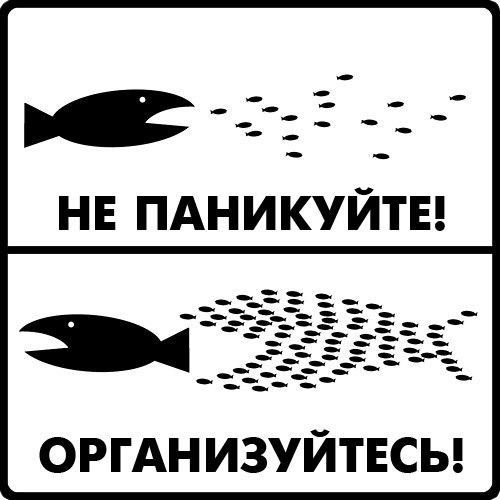 Мотивация профсоюзного членства, в свою очередь, – это совокупность внешних и внутренних сил, побуждающих работников и учащихся вступать в профессиональные союзы.Поиск ответа на вопрос: «Отчего сегодня зависит мотивация профсоюзного членства?» – стал первостепенным.Профсоюзные активисты часто выражают разочарование и неудовлетворенность тем, что, несмотря на все усилия убедить людей в важности вступления в профсоюз, работники часто их не понимают, не стремятся к самостоятельным действиям, ждут, что кто-то сделает что за них.Отметим ряд факторов, оказывающих негативное влияние на ситуацию с профсоюзным членством. Во-первых, это изменение форм собственности, преобразование государственных и муниципальных предприятий в акционерные и частные; ухудшение экономической ситуации на многих предприятиях, в организациях; усиливающаяся интенсификация труда. Во-вторых, это потери профсоюзов: уход социальной сферы; снижение авторитета в обществе (слабый политический вес, неоднозначное отношение к профсоюзам СМИ, социальная апатия трудящихся, гражданская незрелость молодежи, недоверие людей). В-третьих, это недостаточная компетентность профкадров: неготовность к реалиям рыночной экономики; отсутствие необходимых знаний и умений; болезненное отношение к критике, восприятие молодых профактивистов как конкурентов; отсутствие команды («Я все сам!»); неумение убеждать и влиять на людей и обстоятельства.И все же, несмотря на все издержки деятельности современных профсоюзов, на наличие кризиса в российском профсоюзном движении, существует уверенность, что от эффективной социальной защищенности трудящихся именно профсоюзами во многом зависит, и будет зависеть общее благосостояние нашего общества в целом.Однако, движение этой точки зрения до конкретного члена профсоюза и практического решения его проблем достаточно затруднено. Громкие слова, яркие обещания, как правило, плохо воспринимаются как рядовыми членами профсоюза, так и «несоюзными» работниками.По результатам социологического исследования по мотивации профсоюзного членства, организованного Зональным учебно-методическим центром профсоюзов Санкт-Петербурга, оценка состояния и перспектив роста (сохранения) профсоюзного членства показала основные тенденции в развитии профдвижения. Подтверждается сокращение численности членов профсоюза и самих профсоюзных организациях. Основными причинами названы: сокращение общей численности работников (в том числе массовые увольнения и сокращения персонала, увольнения по собственному желанию, пенсионный возраст), большое количество членов профсоюза выведено за штатное расписание, аутсорсинг, введение формы срочного трудового договора, снижение уровня жизни (низкая заработная плата и рост прожиточного минимума), «незнание о профсоюзе» и т. д. В этих условиях особое значение приобретает формирование осознанного профсоюзного членства. Важно, чтобы увольняющиеся работники, устраиваясь на новую работу, приходили убежденными «профсоюзниками», чтобы они чувствовали ощутимую разницу между наличием и отсутствием профсоюзной организации. Это в свою очередь будет способствовать формированию убежденности в необходимости профсоюзной организации как основного гаранта защиты прав.Говоря о факторах, способствующих мотивации профсоюзного членства можно отметить: правовую деятельность профсоюза, информационно-пропагандистскую работу, качественно организованное профсоюзное обучение, позицию работодателя по отношению к профсоюзам и активную позицию профсоюзного лидера.Оценивая условия, способствующие росту профсоюзного членства в организации, члены профсоюза самым важным считают «активизацию деятельности профкома и информирование о ней». Затем - «повышение уровня сознательности», случаи массового нарушения трудовых прав работников тоже рассматриваются как своеобразный толчок к вступлению в профсоюз.Положительным моментом является то, что в системе мотивации профсоюзного членства сами члены профсоюза подчеркивают необходимость «повышения уровня сознательности». Здесь налицо стремление самих работников быть сознательными членами профсоюза. И это не случайно: в соответствии с Уставом важнейшим принципом деятельности профсоюзов является принцип добровольности, что предполагает принятие личного решения быть или не быть членом профсоюза, писать заявление о вступление в первичную организацию или нет. Принять решение о вступлении в профсоюз могут только те работники предприятий, кто хорошо информирован о деятельности профсоюза, те, кто определил собственные мотивы вступления в профсоюз. Это стремление должно быть поддержано руководством профсоюзной организации, профкомом. Возникает необходимость в целенаправленной системе мероприятий по формированию осознанного профсоюзного членства. Первым шагом в создании такой системы может явиться просвещение работников, обучение и т.д. Практика эффективных профсоюзных организаций показывает, что системное обучение и информирование работников, членов профсоюза является необходимым условием, как формирования осознанного профсоюзного членства, так и вовлечения в профсоюз.Осознанная мотивация профсоюзного членства заложена, в первую очередь, в Трудовом кодексе РФ.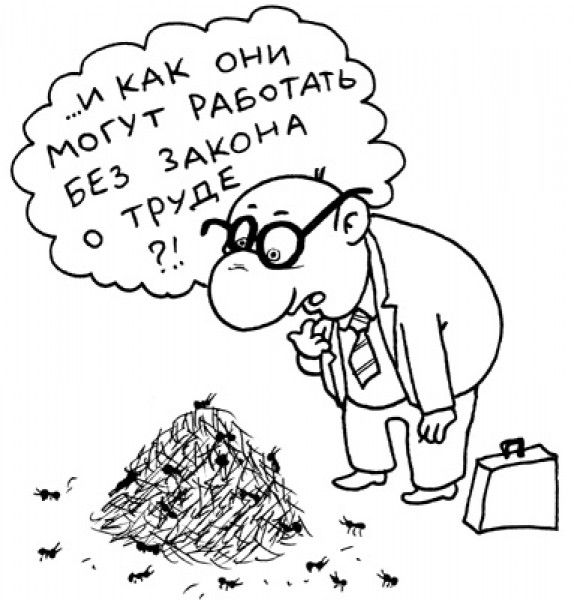 Первичная профсоюзная организация является представителем работников при ведении коллективных переговоров по принятию, изменению коллективного договора, регулирующего трудовые отношения на предприятии (в организации), которым устанавливаются (регулируются): • режим рабочего времени и отдыха; • система и форма оплаты труда; • денежные вознаграждения и доплаты; • индексация заработной платы: • кадровая политика и занятость; • социальное страхование, вопросы быта работников; • денежные вознаграждения, пособия и компенсации; • охрана труда и др. Работодатель принимает с учетом мнения выборного профсоюзного органа (или по согласованию, в соответствии с коллективным договором) локальные нормативные акты: • положение об оплате труда; • положение о премировании; • план повышения квалификации и подготовки кадров; • график отпусков; • введение и пересмотр норм труда; • разделение рабочего дня на части; • правила внутреннего трудового распорядка; • нормативные акты по охране труда и др. Профессиональные союзы осуществляют контроль за соблюдением работодателями и их представителями трудового законодательства, в том числе посредством деятельности профсоюзного инспектора труда и уполномоченных (доверенных) лиц по охране труда.Деятельность профсоюзных организаций регулируется Федеральным законом №10-ФЗ «О профессиональных союзах, их правах и гарантиях деятельности». Профсоюз является единственной общественной организацией, имеющей законодательные права. Так, например, Статья 30. Закона о профсоюзах п.2 гласит «Органы общероссийских профсоюзов, объединений (ассоциаций) профсоюзов, первичных профсоюзных организаций вправе требовать привлечения к дисциплинарной ответственности вплоть до увольнения должностных лиц, нарушающих законодательство о профсоюзах, не выполняющих обязательств, предусмотренных коллективным договором, соглашением». Влияние профорганизации в сфере защиты прав членов профсоюза значительно, но не все об этом знают. 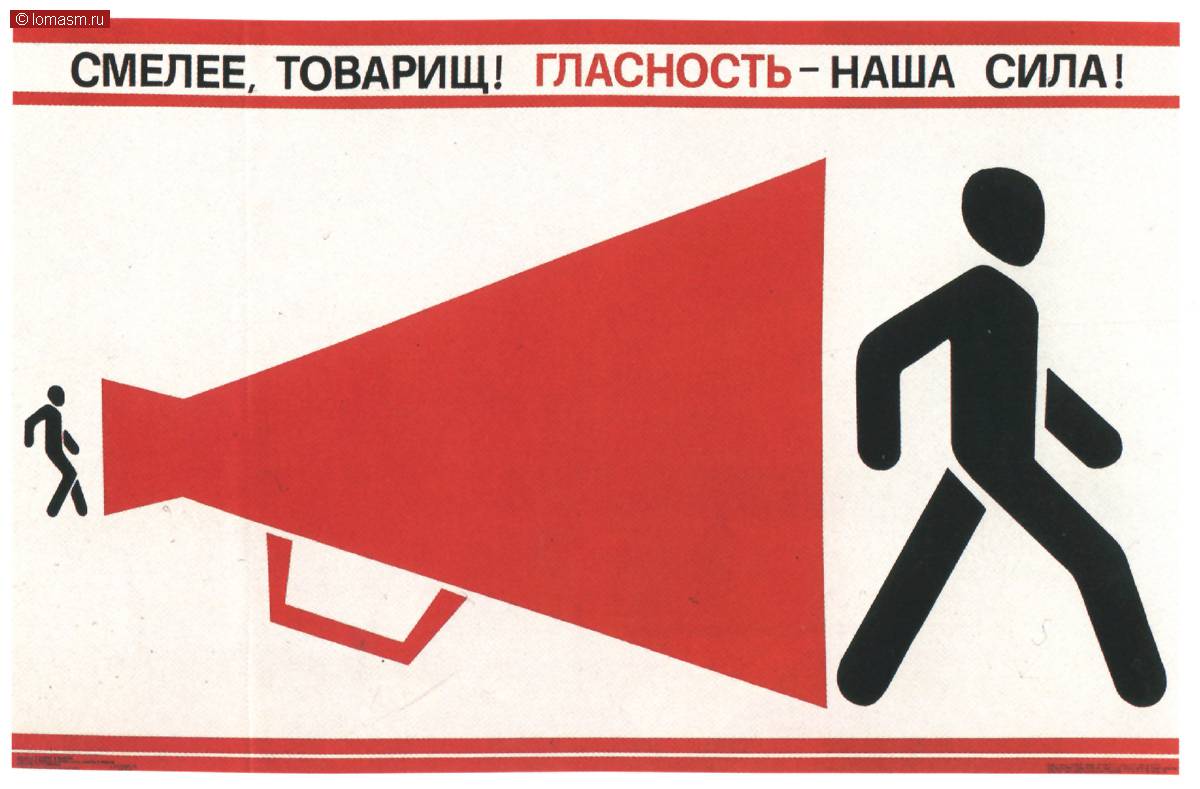 Основа мотивации профсоюзного членства – системная информационная работа профобъединений и первичек. Информирование должно обеспечить: знание прав и преимуществ членов профсоюза (через пропаганду и изучение Устава профсоюза, Положения о первичной профсоюзной организации, Федерального закона «О профессиональных союзах, их правах и гарантиях деятельности», Трудового кодекса РФ); знание того, что делает профком и каковы результаты его деятельности (через ознакомление работников с планами работы профкома, постановлениями профкома, собраний и конференций, с отчётными докладами и информациями профкома, обращениями и т.д.); знание о деятельности профсоюзных органов областного комитета профсоюза, Федерации омских профсоюзов, ЦК отраслевых профсоюзов и ФНПР (через ознакомление с материалами газет «Солидарность», «Позиция», сайтом ФНПР, ФОП).Одной из форм информирования и получения обратной связи от коллектива трудящихся о деятельности профорганизации является профсоюзное анкетирование. Анкетирование в социологии является опросным методом, который используется для составления статических (однократное анкетирование) или динамических (при многократном анкетировании) представлений о состоянии общества, общественного мнения, состояния политической, социальной и прочей напряжённости с целью прогнозирования действий или событий.Первое, что нужно сделать, при составлении анкеты – это определить ее цели. Без этого шага, вся последующая работа теряет смысл. От целей анкеты напрямую зависит содержание анкеты: вопросы, варианты ответов, вступление, заключение.Целью профсоюзного анкетирования на «входе в организацию» является выявление потребностей потенциальных членов профсоюза. Анкеты могут быть использованы и в целях:информирования о направлениях деятельности профсоюзной организации;продвижения новых проектов;демонстрации успехов профсоюза.Заполняя анкету, участник не только выражает свое мнение, но и сам получает информацию из поставленных вопросов и вариантов ответов.От того, как сформулирован вопрос, зависит, поймут ли его респонденты и соответственно ответят ли они именно на тот вопрос, который им задан. Если вопрос сформулирован неоднозначно, то надежность полученных данных снижается.Именно для того, чтобы убедиться, что все вопросы воспринимаются правильно, что они понятны респондентам, проводится тестирование анкеты (или пилотажное исследование). Для тестирования анкету просят заполнить нескольких человек. Желательно, чтобы при заполнении присутствовал разработчик, тогда он увидит, какие именно вопросы вызывают затруднения респондента. Для анкеты могут быть использованы как открытые, так и закрытые вопросы.Закрытыми называются вопросы, которые предлагают определенные варианты ответов, из которых респондент должен выбрать подходящий ему вариант (или несколько вариантов, в зависимости от цели вопроса). Закрытые вопросы лучше использовать, когда набор возможных вариантов ответа известен и основная задача, понять какое количество респондентов предпочтет тот или иной вариант ответа.Открытые вопросы не предусматривают вариантов ответа и предоставляют респонденту самому сформулировать ответ. Открытые вопросы используются, если разработчику заранее неизвестны возможные варианты ответа, и его задача выявить весь спектр мнений по вопросу.Анкета должна состоять из 3-х частей:Вступительная часть;Основной блок вопросов;Заключительная часть.Вступительная часть включает в себя:Вступительная часть должна прояснять респондентам цели анкетирования, показывать, что именно профсоюзный комитет предполагает делать с полученными сведениями. Важно показать, что цель анкеты – это не просто пустое любопытство, или давно потерявшая свой смысл традиция, а получение нужной информации, которая будет использована в интересах самих сотрудников. Кроме того, вступительная часть не только дает респонденту необходимые пояснения и инструкции. Это еще и дань уважения к участникам. Анкета, которая начинается сразу с вопросов, без каких-либо дополнительных пояснений и комментариев на бессознательном уровне ассоциируется с допросом и вызывает желание отказаться от анкетирования. Также, чтобы включиться в любую деятельность человеку требуется определенное время, такова психология восприятия информации. И вступительная часть позволяет настроить участника на процесс анкетирования, помочь ему включиться в новый вид деятельности. Поэтому нельзя игнорировать вступительную часть.Заключительная часть анкеты обычно включает:Открытый вопрос о пожеланиях и предложениях, для того чтобы участники имели возможность высказать любое свое мнение, даже если оно не вписывается в формат анкеты. (Например, Ваши пожелания и предложения профсоюзному комитету);Информация о респонденте (на жаргоне социологов эта часть называется «паспортичкой», т.е. персональные данные о самом респонденте);Благодарность за участие в опросе. Обычно этот блок заключительной части анкеты состоит всего из одного слова «Спасибо!». И пусть вас не смущает, что во вступительной части мы уже выражали благодарность участникам. Вам действительно есть за что благодарить участников, которые потратили свое время, чтобы вы получили нужную вам информацию. К тому же, во вступительной части мы благодарим за согласие участвовать в опросе, а в конце анкеты благодарим за то, что анкета заполнена и человек выполнил для нас определенную работу.Основной блок вопросов.Очень важно особое внимание уделить паспортичке. В этот раздел должны попасть те данные о человеке, которые необходимы нам для того, чтобы качественно проанализировать полученные результаты.Общий принцип последовательности вопросов состоит в том, что сначала в анкете помещают более простые вопросы, ответ на которые не требует от респондента долгих размышлений. Это делается для того, чтобы постепенно вовлечь респондента в процесс, пробудить у него интерес к заполнению. Если же сразу ставить сложные вопросы, то это может привести вообще к отказу от анкетирования. Сложные вопросы обычно размещают в середине анкеты, когда человек уже вработался, почувствовал интерес к процессу, но еще не успел устать.Также, если это возможно, лучше располагать вопросы смысловыми блоками. В последовательности вопросов респондент должен чувствовать определенную логику, которая работает на выполнение заявленных во вступительной части целей.Оформление анкеты – это возможность показать сотрудникам свой профессионализм и стиль. Перечислим наиболее важные правила оформления анкет:1) В анкете необходимо использовать фирменный стиль. Если у организации принят шрифт Arial, то не следует использовать Garamond , только потому, что он позволяет экономить место и «втолкнуть» в анкету больше вопросов.2) Шрифт анкеты должен быть достаточно крупным (не менее 12 кегля).3) Вопросы должны быть отделены друг от друга пробелами. Сами вопросы лучше выделить жирным шрифтом, а варианты ответов не выделять. Это позволяет респондентам лучше вникнуть в вопрос и не пропускать вопросы, просто из-за того, что они незаметны.4) Если вопрос открытый, необходимо оставлять достаточно места, для того, чтобы можно было вписать ответ от руки. 5) Если вопрос сложный, то имеет смысл после него дать дополнительную инструкцию. Эту инструкцию лучше отделить от текста самого вопроса (например, с помощью курсива).6) Не стоит печатать анкету с двух сторон листа. Это может привести к большому количеству не до конца заполненных анкет. Исключение составляет случай, если анкета оформлена как книжечка (например, сложенный пополам лист А4).В заключение хотелось бы еще раз отметить, что составление анкет не такое простое дело, каким кажется на первый взгляд. Поэтому к ее составлению нужно относиться со всей серьезностью, не забывая после ее составления как минимум проверить соблюдение каждого из перечисленных выше принципов.Полезный пример. Если при составлении анкеты мы ставим, в том числе, цель - информирование о направлениях деятельности профсоюзной организации, то возможен следующий вариант вопроса:	Наиболее востребованные и важные для меня направления работы профсоюза (подчеркнуть/выделить не более четырех):-юридическая помощь и поддержка, -техническая помощь и поддержка,-кадровые вопросы, трудовые отношения «работник-работодатель»,-условия труда, заработная плата, социальная защищенность,-обучение, переподготовка, курсы повышение профессионального мастерства,-иное (укажите)__________________________________________________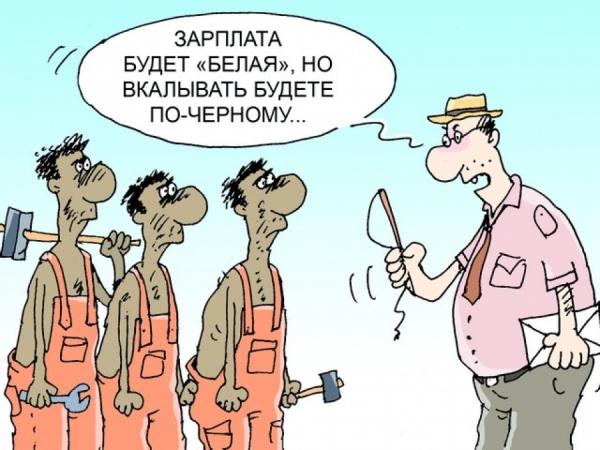 Говоря о заинтересованности работодателя в создании на предприятии (в организации, учреждении) профсоюзной организации необходимо отметить, что, сотрудничая с профсоюзной организацией, работодатель получает:- социального партнера, образованного в соответствии с законом и несущего всю полноту ответственности;- помощника в решении социальных и личных вопросов работников;- партнера в достижении наилучших производственных результатов, в воспитании у работников преданности организации, формировании сплоченного коллектива, обеспечении трудовой и производственной дисциплины;- помощника в разрешении трудовых споров (решение трудовых споров не со стихийно образованной группой, либо псевдопрофсоюзом, зачастую вдохновляемым и финансируемым из-за рубежа, а с компетентной организацией, реально смотрящей на состояние дел);- практическую помощь в решении вопросов по охране труда и соблюдении трудового законодательства.Перспективномыслящий работодатель заинтересован в работе профсоюза по контролю за безопасными условиями и охраной труда на производстве, в снижении производственного травматизма и, соответственно, в снижении затрат на ликвидацию последствий от аварий и несчастных случаев. В организациях, имеющих профсоюзы, сегодня действует более 5000 уполномоченных по охране труда профсоюзных комитетов, которые только в 2015 году предотвратили более 23000 профессиональных рисков.  В результате общественного контроля профсоюзов число смертельных и тяжелых несчастных случаев на каждую тысячу работающих в организациях, имеющих профсоюзы, в несколько раз ниже, чем в организациях, где профсоюзы отсутствуют и нет контроля за безопасными условиями труда.В 2015 году на предприятиях, имеющих профсоюзные организации, в соответствии с коллективными договорами работодателями было создано 128 высокотехнологичных рабочих мест, внедрено 9500 мероприятий, которые улучшили условия труда более 17000 работников.Социальное партнерство, взаимодействие с трудовым коллективом через его представителя – профсоюзную организацию – является показателем дальновидности руководителя и демократизма его управления. Сотрудничая с профсоюзами по различным вопросам, работодатель усиливает свои позиции, улучшает свой имидж в коллективе, в обществе. При наличии профсоюза и доброй воли к сотрудничеству стороны всегда могут уйти от социального конфликта и находить компромисс. Ряд внутренних организационных вопросов работодатель может передать профсоюзу (проведение общественно-значимых, спортивных, культурно-массовых и других мероприятий, разъяснение в коллективах позиции работодателя и др.).    	Способствуя созданию профсоюзной организации, развитию и совершенствованию её работы, работодатель вносит свой вклад в укрепление экономической и общественной стабильности в регионе, государстве.Сегодня в период социально-экономического кризиса в стране особенно важно формирование сильных, жизнеспособных и представительных профсоюзов, стремящихся эффективно защищать права и законные интересы наемных работников, студентов. Многое зависит от лидерской позиции руководителей профорганизаций всех уровней, способности объединяться, работая в команде.Мария ШИХАЛЕВА,заведующий организационным отделом ФОП 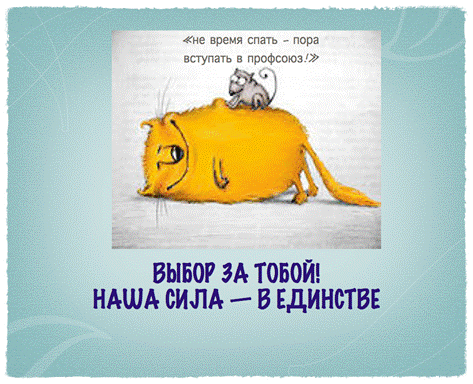 Омский областной союз организаций профсоюзов«Федерация омских профсоюзов»644024, г. Омск, пр. К. Маркса д.4.Тел./факс: (3812) 31-47-87 (приемная)Тел.: (3812) 31-26-25, 31-41-07 (организационный отдел)Mail: predsedatel@omskprof.ru, fnpr@omskprof.ruНОЧУ ТОО ФОП «ОМСКИЙ ЦЕНТР ПРОФСОЮЗНОГО ОБРАЗОВАНИЯ»приглашает на обучение по вопросамохраны труда по программам, утвержденным Министерством труда и социального развития Омской области с выдачей удостоверений установленного образца членов комитета (комиссии) по охране труда – представителей работодателя, ответственных за охрану труда в организациях, руководителей бюджетных организаций, руководителей структурных подразделений предприятий и организаций, руководителей малых предприятий. Занятия проводятся по мере комплектования учебных групп с выездом в районы Омской области.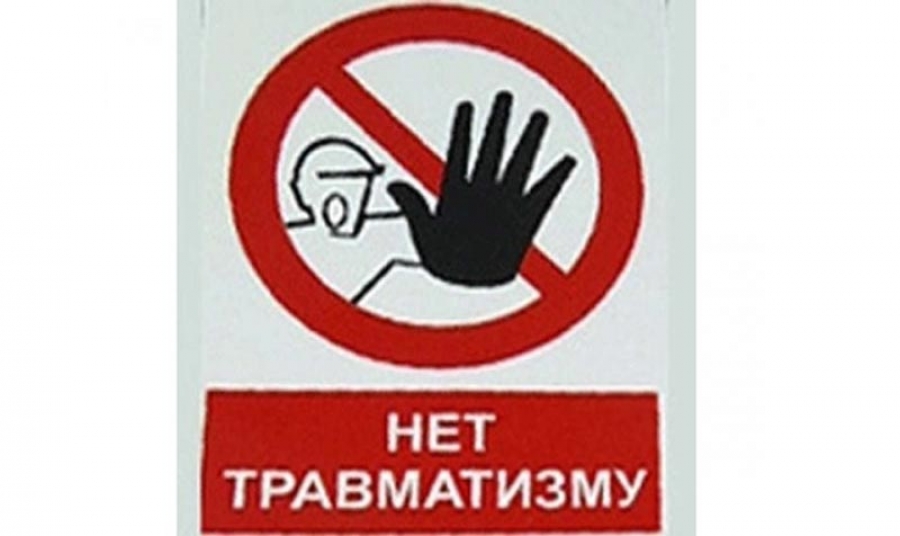 Стоимость обучения 1чел.– 1300 руб., членам профсоюзов скидка 25 % (975 рублей). Уполномоченные по охране труда профсоюзов обучаются за счёт средств Федерации омских профсоюзов. Необходимо предоставить выписку из протокола профсоюзного собрания ППО об избрании уполномоченного по охране труда.Лицензия, выданная Министерством образования Омской области №332. Серия А №0000147 от 13 октября 2010 г. Организация аккредитована на обучение работодателей и работников вопросам охраны труда под регистрационным номером № 330 от 11 октября 2010 г. Заявки на обучение принимаются по тел./фак. 8 (3812) 31-65-83, сот. тел. 8-9081084504, е-mail: ocpo@omskprof.ru, по адресу: пр.К.Маркса,4, Дом Союзов, каб.170.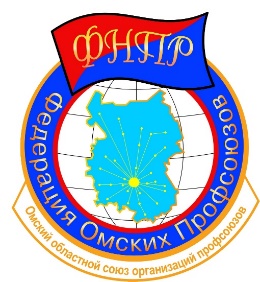 Омский областной союз организаций профсоюзов«Федерация омских профсоюзов»10-00 – 11-00 час.Приезд участников. Размещение. Регистрация.11-00 – 11-05 час.Открытие семинара для председателей координационных советов.Моисеенко Сергей Владимирович, Председатель Омского областного союза организаций профсоюзов «Федерация омских профсоюзов».11-05 – 11-25 час.Приветственное слово. Назаров Виктор Иванович, Губернатор Омской области, Председатель Правительства Омской области.11-25 – 11-40 час.Приветственное слово. Мясников Александр Иванович, вице-президент Регионального объединения работодателей Омской области.11-40 – 12-00 час.О выполнении постановлений VII отчетно-выборной конференции ООООП «ФОП» 14.04.2015 г. и основные задачи ФОП во взаимодействии с координационными советами муниципальных районов Омской области.Моисеенко Сергей Владимирович, Председатель Омского областного союза организаций профсоюзов «Федерация омских профсоюзов».12-00 – 12-20 час.Ответы на вопросы.12-20 – 12-35 час.Кофе-пауза.12-35 – 13-00 час.О сотрудничестве Управления Министерства труда и социального развития Омской области в муниципальных районах области с координационными советами профсоюзов в рамках Соглашения о взаимодействии в сфере социально-трудовых соглашений.Варнавская Ирина Павловна, заместитель Министра труда и социального развития Омской области.13-00 – 13-30 час.О совместной деятельности Государственной службы занятости населения области и ФОП в вопросах снижения напряженности на рынке труда в 2016 году (в рамках Соглашения о взаимодействии в сфере реализации политики занятости населения).Гусева Анна Евгеньевна, заместитель начальника Главного управления государственной службы занятости населения Омской области.13-30 – 14-30 час.О б е д14-30 – 15-30 час.Изменения в Трудовом законодательстве за период 2014-2015 гг., их влияние на правовое регулирование трудовых отношений и защиту прав работников.Канунников Анатолий Борисович, кандидат юридических наук, доцент, советник на общественных началах руководителя Государственной инспекции труда в Омской области. 15-30 – 15-45 час.Кофе-пауза.15-45 – 16-45 час.Организация общественного контроля охраны труда в муниципальных районах Омской области. Собылинский Василий Федорович, заместитель заведующего отделом правовой и технической инспекции ФОП.18-00 час.У ж и н8-00 – 9-00 час.З а в т р а к9-00 – 9-30 час.О сотрудничестве и взаимодействии государственной инспекции труда с профсоюзами по защите трудовых прав работников (в рамках Соглашения).Беляев Сергей Григорьевич, руководитель государственной инспекции труда, Главный Государственный инспектор труда по Омской области.9-30 - 10-00 час.Новое в пенсионном законодательстве РФ. Тодоров Сергей Николаевич, управляющий ГУ - Отделение пенсионного фонда РФ по Омской области.10-00 - 10-30 час.Об итогах работы отделения ГУ - Омское региональное отделение фонда социального страхования РФ в 2015 году и планируемых изменениях в рамках социального страхования.Криворучкин Леонид Анатольевич, начальник отдела страхования профессиональных рисков ГУ - Омское региональное отделение фонда социального страхования РФ.10-30 - 11-00 час.Роль соглашений и коллективных договоров в регулировании социально-трудовых отношений в организациях муниципальных районов области. Киселева Надежда Николаевна, заместитель заведующего отделом экономического анализа и трудовых отношений ФОП.11-00 – 11-15 час.Кофе – пауза.11-15 – 12-15 час.Мотивация профсоюзного членства: роль профсоюзного лидера. Основные принципы вовлечения работника в профсоюз.Росляков Алексей Евгеньевич, преподаватель НОЧУ ТОО ФОП «Омского центра профсоюзного образования», кандидат психологических наук.12-15 – 12-45 час.Об участии координационных советов в реализации Программы ФОП по работе с молодежью. Ефремов Андрей Дмитриевич, заведующий отделом по социальным вопросам и работе с молодежью ФОП.12-45 – 13-45 час.Обед. 13-45 – 15-45 час.13.45-13.50 час.13.50-14.00 час.14.00-14.05 час.14.05-14.15 час.14.15-14.20 час.14.22-14.30 час.14.30-14.35 час.14.35-14.45 час.14.45-14.50 час.14.50-15.00 час.15.00-15.05 час.15.05-15.20 час.15.20-15.45 час.15.45 час.Круглый стол «О роли координационных советов в развитии социального партнерства на территориях муниципальных районов Омской области».Ведущий – Моисеенко Сергей Владимирович, Председатель ФОП.В обсуждении вопросов принимают участие:Чекусов Максим Сергеевич – Министр сельского хозяйства и продовольствия Омской области, председатели членских профсоюзных организаций и работники аппарата ФОП.Выступающие:Постовой Юрий Иванович – Глава Таврического муниципального района Омской области.По вопросу: развитие социального партнерства на территории муниципального района. Обсуждение вопроса.Бугаенко Николай Николаевич – председатель Таврического КС.По вопросу: необходимость поэтапного повышения заработной платы работников на фоне инфляционных процессов. Обсуждение вопроса.Сорокин Юрий Иванович – председатель Полтавского КС.По вопросу: легализация трудовых отношений на территории муниципального района.Обсуждение вопроса.Морозова Лидия Викторовна – председатель Исилькульского КС.По вопросу: мотивация профсоюзного членства. Обсуждение вопроса.Ражева Вера Викторовна – председатель Любинского КС.По вопросу: социальное партнерство на уровне сельского поселения. Работа со школьниками.  Обсуждение вопроса.Обухов Орест Владимирович - заместитель Председателя ФОП. По вопросу: примерное положение о Координационном совете профсоюзных организаций в муниципальном районе.Обсуждение вопроса.Подведение итогов круглого стола. Анкетирование.Закрытие семинара.16-00 – 16-30 час.Отъезд участников семинара.Содержание Пример НазваниеАнкета сотрудника организации «N»  ПриветствиеУважаемые коллеги! Описание кто и зачем проводит анкетированиеПрофсоюзный комитет организации «N» проводит анкетирование сотрудников с целью выявления социально-экономических потребностей коллективаПравила заполнения анкетыВам будет предложено несколько вопросов, выберите вариант ответа, наиболее соответствующий вашему мнению. Если в списке нет подходящего для вас варианта ответа, впишите свой вариант в отведенное для этого место. Необходимо ответить на все вопросы Подчеркивание значимости мнения респондента иВаше мнение очень важно для нас. Время, необходимое для заполнения анкетыЗаполнение анкеты займет у вас 5-10 минут. БлагодарностьСпасибо за участие в опросе. 